附件一、【王大閎建築劇場】參觀須知及系列活動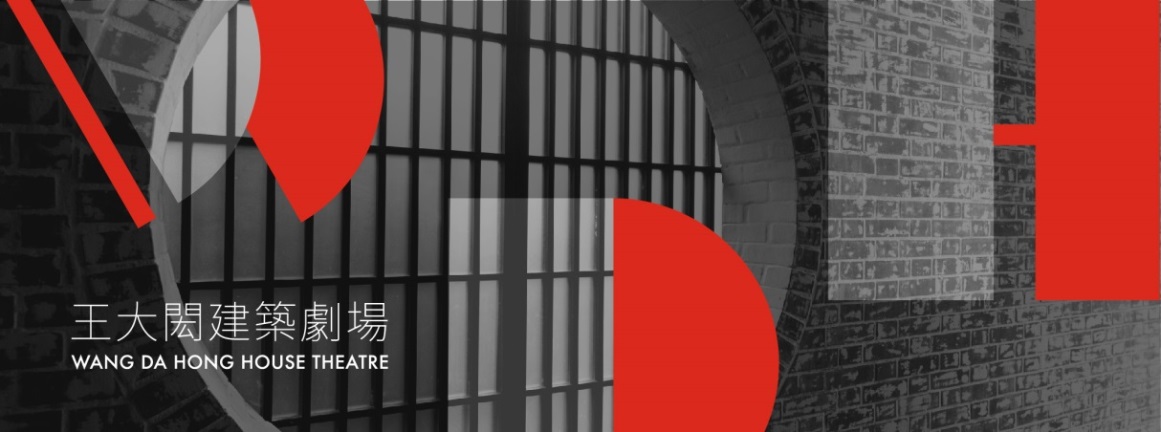 【王大閎建築劇場】參觀須知開放時間│2018年3月24日(六)起，每週二至週日9:30-17:30，活動期間開放時段另詳北美館官網。地    點│北美館南側美術公園 王大閎建築劇場（臺北市中山北路三段181號）。特別提醒│2018年3月25至9月23日期間之週日，因辦理活動，暫停開放一般參觀。【王大閎建築劇場】《走路去月亮的人：沉浸式參與計畫》開放時間│2018年3月25日(日)起至9月23日(日)止，每週日演出。活動期間以北美館官網公告為主。場次時間│每日各六場（10:00、11:00、13:30、14:30、15:30、16:30），每場次約30分鐘。地    點│北美館南側美術公園 王大閎建築劇場（臺北市中山北路三段181號）。人數限制│每場次3至6人。未滿12歲之孩童無法報名參與。預約方法│統一於北美館官網線上預約，每週一上午10點開始進行當週預約。          報名前請詳閱北美館官網活動頁面注意事項，報名網址：https://goo.gl/BmbMUy。【王大閎建築劇場】《導覽活動》│定時導覽│活動期間│2018年3月28日(三)起至6月30日(六) 。導覽時段│每週三15:00；每週六10:30、14:00、15:30，每場次約40分鐘。參加辦法│無須預約報名，依場次時間提早5分鐘至集合地點參加。│團體導覽│活動期間│2018年4月10日(二)起至6月29日(五) 。導覽時段│每週二10:00、14:00；週三10:00；週五14:00，每場次約​40分鐘。人數限制│10人以上，25人以下團體。參加辦法│活動前7日截止預約，請事先至北美館官網預約申請，詳情見官網注意須知。集合地點│王大閎自宅黑色大門口前。注意事項│因自宅空間狹小，建議娃娃車停放於門外靠牆處。活動頁面│https://goo.gl/7nEB68活動洽詢│(02)25957656分機222、303。